SOLICITO QUE NÃO ALTEREM O TEXTO DO ARQUIVO MODELO, MAS CRIEM NOVO ARQUIVO PARA AS ALTERAÇÕES DA SUA UNIDADE.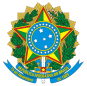 MINISTÉRIO DA EDUCAÇÃOSECRETARIA DE EDUCAÇÃO PROFISSIONAL E TECNOLÓGICAINSTITUTO FEDERAL DE EDUCAÇÃO, CIÊNCIA E TECNOLOGIA DE MINAS GERAISATA DE REUNIÃO - AFASTAMENTO DE SERVIDOR PARA PARTICIPAÇÃO EM PROGRAMA DE PÓS-GRADUAÇÃO E LICENÇA PARA CAPACITAÇÃO, NOS TERMOS DO EDITAL Nº XXX/XXXX DO INSTITUTO FEDERAL DE EDUCAÇÃO, CIÊNCIA E TECNOLOGIA DE MINAS GERAIS – CAMPUS xxxx.Aos [DATA POR EXTENSO], reuniram-se na Unidade Organizacional xxx, à [ENDEREÇO], os servidores [LISTAR OS SERVIDORES PRESENTES], para tratar de assuntos relacionados ao programa de pós-graduação e licença para capacitação do IFMG, conforme Edital nº xxx/xxxx, com o propósito de analisar os pedidos de afastamento das atividades da Unidade para a realização de cursos. Foi apresentada, pel(o/a) servidor(a) [NOME COMPLETO], SIAPE xxxx, inscrição para [Afastamento para Pós-graduação Stricto Sentu OU Licença para Capacitação], conforme edital nº XXX/XXX, acompanhada da documentação relacionada no referido edital. Proposto pedido, verificada e discutida a viabilidade do [afastamento OU licença] sem prejuízos das atividades rotineiras da Unidade, fazendo as proposituras necessárias para a manutenção do regular serviço. Fica autorizad(o/a) o/a [Afastamento para Pós-graduação Stricto Sentu OU Licença para Capacitação] do/a servidor/a requerente, no período compreendido [DD/MM/AAAA  a DD/MM/AAAA, totalizando XXX dias de afastamento de sua atividades. [Local e data].PRESENTES:________________________________________________________________________________________________________________________________